https://ieeexplore.ieee.org/document/8321135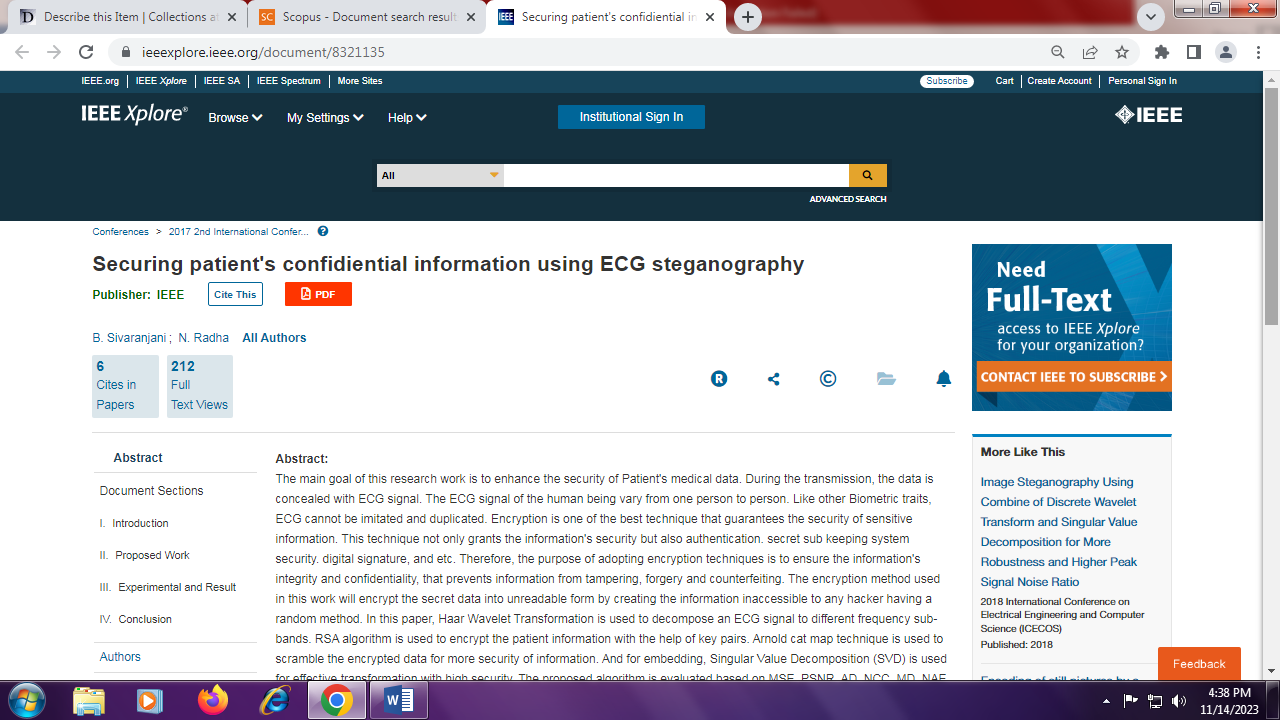 